ABDUL MBA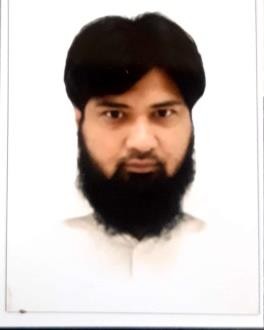 Email: abdul-396245@2freemail.com With valid UAE Driving licenseSkilled accounting professional with 5+ years of experience, currently working towards obtaining CGA designation. Strong understanding of all aspects of accounting and financial management. Proven ability to manage multiple assignments while meeting tight deadline schedules and preparing MIS, VAT Submission on time and budgeting as per our business etc.,,. Possess reputation as a self - directed professional with excellent problem solving, analytical and communication skills.Proven track record of performing work in an ethical manner while consistently maintaining the integrity of all financial data. Specialized expertise in grant accounting for the non-profit sector. Strong relationship-building skills and effective collaboration with management, coworkers, vendors and clients.APRIL 2018- 2019Senior Accountant in Dubai, UAE.Work Type: Full Time – Aluminum and Glass Works at Sites.Job Responsibilities:Accounts Receivables & PayablesJournalizing the all Transactions at same Time.Prepare general ledger account reconciliations, intercompany eliminations & journal entriesAdjusting Entries at the Time of preparing Financials.Payroll handling for 100+ employees such as ESI, Paid leave, leave ticket, commission or Bonus and Separate petty cash bookBank reconciliations after captured all types of payment methods such as COD, CCSD, Chq, TT and Gateway platform etc.,,Checking 0% Installment Plans as per Customer Requirement.Preparing and filing of VAT returns periodically, without fail as per RCM, Exempted, Expenses, Incomes etc.,,Providing advice on tax planning and VATMaintenance of Sales and purchase account with VAT Input & Output for VAT return filing on monthly or quarterly as per company turn over by Net VAT payable etc.,,Every month sales audit with VAT Output, following the customers for our dues, closing the suppliers’ payments and booking the Prepaid, Depreciations & Closing Entries.Complex Expense Reporting & ReconciliationWorked closely with auditors in preparing audited financialsAuditing, book keeping, budgeting.Financial Reports (MIS) preparation and producing to Finance Director.MARCH 2014- MARCH 2018General Accountant in Ajman, UAE.Work Type: Full Time - Electronics & Printing Machineries Trading Company Job Responsibilities:Manage all types of AccountsRecording company Expenses, Incomes as well as prepaid, Postpaid, accruals etc,..Bank ReconciliationManaged Accounts Receivables, PayablesResponsible for all payroll duties for 25 employees; New hires, Promotions, Terminations, Vacation, Longevity pay, excused absences. Maintained employee filesP&L Reports to Management.Journalizing the all Transactions at same Time.Prepare general ledger account reconciliations, intercompany eliminations & journal entries	.Master of Business Administration (Finance & Human Resource Management), Affiliated to Jawaharlal Nehru Technological University, Chewelah, (A.P). Passed-Out, First Class with Distinction.Bachelor Business Management (BBM),Affiliated to Gulbarga University, Gulbarga, (Karnataka). Passed-Out, First Class with Distinction.Accounts Receivables	Accounts PayablesBank Reconciliation	Sales & PurchaseInventory	Internal AuditVAT Report	Amortization on AssetsDouble Entry System	Planning & ManagementCost Management	P&L ManagingBudgeting & Fund Management	Financial ReportingM.S Office passed from M.S ComputerTally 9.0, Hard Ware, IT & Communication Skills.Worked on Accounting Applications such as Tally ERP 9, Focus,Date of Birth	: 18-12-1987Languages Known	: English, Telugu, Hindi and Urdu Nationality / Marital Status	: Indian / MarriedVisa Status	: Visit visaThe information provided above is true to the best of my knowledge. I will try my best to do the assigned to me without any postponement. I hope you will give me a chance to prove myself.Place: Dubai.[ABDUL]